Psychomotor ability test Psychomotor skills tests consist of spatial intelligence assessment (drawings of geometric bodies on paper), of shaping models in copper wire according to the set template and evaluation of manual dexterity.Making models from wiresexaminer will hang a picture template on the board in the classroom. The applicants are given a copper wire, which they need to shape accordingly, such as e.g. this key:Each candidate will receive three pieces of wire. During limited time, using the fingers, applicants twist wire of in order to produce three models shown on the template. It is important that models are made as similar as possible as the template.Tests of manual dexterityThis part of the test is carried out individually. The panel 5 x 10 holes will be set in front of the applicant, and a dish containing metal pins will be set aside. Applicant’s task is to as quickly as possible fill all the holes with two pins each - shorter time yields a higher score.Picture boards and sticks: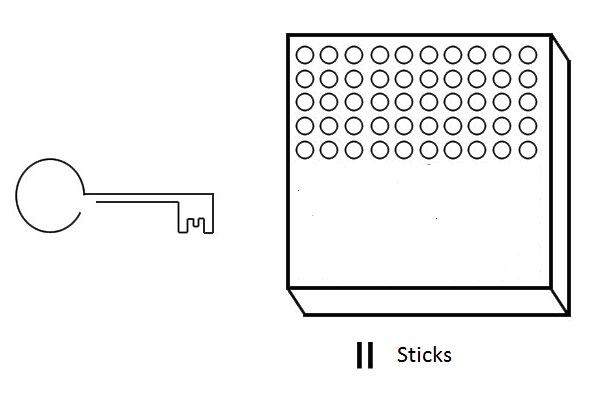 